Муниципальное бюджетное дошкольное образовательное учреждение 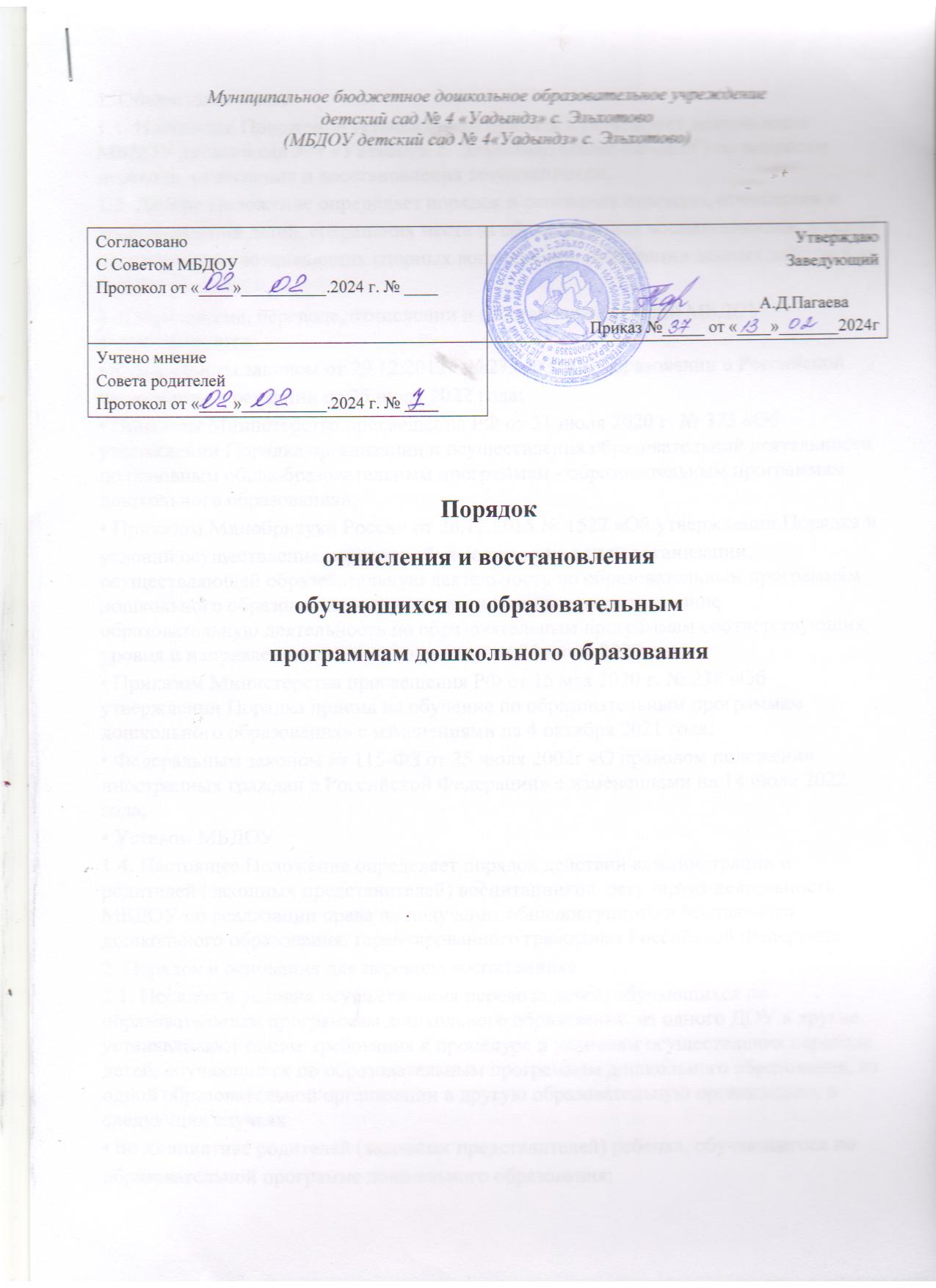 детский сад № 4 «Уадындз» с. Эльхотово
(МБДОУ детский сад № 4«Уадындз» с. Эльхотово)Порядокотчисления и восстановленияобучающихся по образовательнымпрограммам дошкольного образования1. Общие положения1.1. Настоящее Положение устанавливает правила и регулирует деятельность МБДОУ детский сад №4 «Уадындз» с. Эльхотово (далее-МБДОУ) по вопросам перевода, отчисления и восстановления воспитанников.1.2. Данное Положение определяет порядок и основания перевода, отчисления ивосстановления детей, сохранения места за обучающимися воспитанниками, а такжерегулирования возникающих спорных вопросов при реализации данных действий в МБДОУ.1.3. При приеме, переводе, отчислении и восстановлении детей МБДОУ руководствуется:• Федеральным законом от 29.12.2012г. №273-ФЗ «Об образовании в РоссийскойФедерации» в редакции от 25 июля 2022 года;• Приказом Министерства просвещения РФ от 31 июля 2020 г. № 373 «Об утверждении Порядка организации и осуществления образовательной деятельности по основным общеобразовательным программам - образовательным программам дошкольного образования»;• Приказом Минобрнауки России от 28.12.2015 № 1527 «Об утверждении Порядка иусловий осуществления перевода обучающихся из одной организации, осуществляющей образовательную деятельность по образовательным программам дошкольного образования, в другие организации, осуществляющие образовательную деятельность по образовательным программам соответствующих уровня и направленности» с изменениями от 25 июня 2020 года;• Приказом Министерства просвещения РФ от 15 мая 2020 г. № 236 «Об утверждении Порядка приема на обучение по образовательным программам дошкольного образования» с изменениями на 4 октября 2021 года;• Федеральным законом № 115-ФЗ от 25 июля 2002г «О правовом положении иностранных граждан в Российской Федерации» с изменениями на 14 июля 2022 года;• Уставом МБДОУ.1.4. Настоящее Положение определяет порядок действий администрации и родителей (законных представителей) воспитанников, регулирует деятельность МБДОУ по реализации права на получение общедоступного и бесплатного дошкольного образования, гарантированного гражданам Российской Федерации.2. Порядок и основания для перевода воспитанника2.1. Порядок и условия осуществления перевода детей, обучающихся по образовательным программам дошкольного образования, из одного ДОУ в другие устанавливают общие требования к процедуре и условиям осуществления перевода детей, обучающихся по образовательным программам дошкольного образования, из одной образовательной организации в другую образовательную организацию, в следующих случаях:• по инициативе родителей (законных представителей) ребенка, обучающегося пообразовательной программе дошкольного образования;• в случае прекращения деятельности МБДОУ, аннулирования лицензии на осуществление образовательной деятельности;• в случае приостановления действия лицензии.2.2. Учредитель исходной ДОУ обеспечивает перевод воспитанников с письменногосогласия их родителей (законных представителей).2.3. Перевод воспитанников не зависит от периода (времени) учебного года.2.4. В случае перевода ребенка по инициативе его родителей (законных представителей) родители (законные представители) воспитанника:• осуществляют выбор принимающей дошкольной образовательной организации;• обращаются в выбранное дошкольное образовательное учреждение с запросом о наличии мест соответствующей возрастной категории воспитанника и необходимойнаправленности группы, в том числе с использованием сети «Интернет»;• при отсутствии свободных мест в выбранном дошкольном образовательном учреждении обращаются в Управление образования для определения принимающего дошкольного образовательного учреждения из числа муниципальных образовательных учреждений;• обращаются в исходное дошкольное образовательное учреждение с заявлением оботчислении воспитанника в связи с переводом в принимающее образовательноеучреждение. Заявление о переводе может быть направлено в форме электронного документа с использованием сети Интернет.2.5. В заявлении родителей (законных представителей) воспитанника об отчислении в порядке перевода в принимающую образовательную организацию указываются:• фамилия, имя, отчество (при наличии) воспитанника;• дата рождения;• направленность группы;• наименование принимающей образовательной организации.2.6. В случае переезда в другую местность родителей (законных представителей)воспитанника указывается, в том числе, населенный пункт, муниципальное образование, субъект Российской Федерации, в который осуществляется переезд.2.7. Форма заявления родителей (законных представителей) воспитанника об отчислении в порядке перевода в принимающую образовательную организацию размещается на информационном стенде и на официальном сайте МБДОУ в сети Интернет.2.8. На основании заявления родителей (законных представителей) воспитанника оботчислении в порядке перевода исходная образовательная организация в трехдневный срок издает распорядительный акт об отчислении воспитанника в порядке перевода с указанием принимающей образовательной организации.2.9. Исходная организация выдает родителям (законным представителям) личное дело воспитанника с описью содержащихся в нем документов. Родитель (законныйпредставитель) личной подписью подтверждает получение личного дела с описьюсодержащихся в нем документов.2.10. Требование предоставления других документов в качестве основания для зачисления воспитанника в МБДОУ в связи с переводом с другой дошкольной образовательной организации не допускается.2.11. Личное дело представляется родителями (законными представителями) воспитанника в принимающее дошкольное образовательное учреждение вместе с заявлением родителей (законных представителей) о зачислении воспитанника в принимающее образовательное учреждение в порядке перевода из исходного дошкольного образовательного учреждения и предъявлением оригинала документа, удостоверяющего личность родителя (законного представителя) воспитанника. При отсутствии в личном деле копий документов, необходимых для приема в соответствии с Порядком приема на обучение по образовательным программам дошкольного образования, утвержденным приказом Министерства просвещения Российской Федерации от 15 мая 2020 г. N 236 "Об утверждении Порядка приема на обучение по образовательным программам дошкольного образования"), принимающая организация вправе запросить такие документы у родителя(законного представителя).2.12. Форма заявления родителей (законных представителей) о зачислении воспитанника в принимающее дошкольное образовательное учреждение в порядке перевода из исходного образовательного учреждения размещается дошкольным образовательным учреждением на информационном стенде и на официальном сайте детского сада в сети Интернет.2.13. После приема заявления родителей (законных представителей) о зачислениивоспитанника в принимающее ДОУ в порядке перевода из другого образовательногоучреждения и личного дела принимающее дошкольное образовательное учреждениезаключает договор об образовании по образовательным программам дошкольногообразования (далее договор) с родителями (законными представителями) воспитанника и в течение трех рабочих дней после его заключения издает распорядительный акт о зачислении ребенка в порядке перевода.2.14. После приема заявления и личного дела принимающая организация заключает договор об образовании по образовательным программам дошкольного образования (далее - договор) с родителями (законными представителями) обучающегося и в течение трех рабочих дней после заключения договора издает распорядительный акт о зачислении обучающегося в порядке перевода.2.15. При принятии решения о прекращении деятельности исходного дошкольногообразовательного учреждения в соответствующем распорядительном акте Учредителя указывается принимающее образовательное учреждение либо перечень принимающих образовательных учреждений, в которое(-ые) будут переводиться воспитанники на основании письменного согласия их родителей (законных представителей) на перевод.2.16. О предстоящем переводе исходное дошкольное образовательное учреждение в случае прекращения своей деятельности обязано уведомить родителей (законных представителей) воспитанников в письменной форме в течение пяти рабочих дней с момента издания распорядительного акта Учредителя о прекращении деятельности исходного образовательного учреждения, а также поместить указанное уведомление на своем официальном сайте в сети Интернет. Данное уведомление должно содержать сроки предоставления письменного согласия родителей (законных представителей) воспитанников на перевод воспитанников в принимающую дошкольную образовательную организацию.2.17. О причине, влекущей за собой необходимость перевода воспитанников, исходное образовательное учреждение обязано уведомить Учредителя, родителей (законных представителей) воспитанников в письменной форме, а также поместить указанное уведомление на своем официальном сайте в сети Интернет:• в случае аннулирования лицензии - в течение пяти рабочих дней с момента вступления в законную силу решения суда;• в случае приостановления действия лицензии - в течение пяти рабочих дней с момента внесения в Реестр лицензий сведений, содержащих информацию о принятом федеральным органом исполнительной власти, осуществляющим функции по контролю и надзору в сфере образования, или органом исполнительной власти субъекта Российской Федерации, осуществляющим переданные Российской Федерацией полномочия в сфере образования, решении о приостановлении действия лицензии.2.18. Учредитель, за исключением случая, указанного в пункте 2.27 настоящего Положения о порядке приема и перевода воспитанников, осуществляет выбор принимающего дошкольного образовательного учреждения с использованием информации, предварительно полученной от исходного образовательного учреждения, о списочном составе воспитанников с указанием возрастной категории воспитанников, направленности группы и осваиваемых ими образовательных программ дошкольного образования.2.19. Учредитель запрашивает выбранные им дошкольные образовательные учреждения о возможности перевода в них воспитанников.2.20. Заведующие дошкольными образовательными учреждениями или уполномоченные ими лица должны в течение десяти рабочих дней с момента получения соответствующего запроса письменно проинформировать о возможности перевода воспитанников.2.21. Исходное дошкольное образовательное учреждение доводит до сведения родителей (законных представителей) воспитанников полученную от Учредителя информацию об образовательных учреждениях, которые дали согласие на перевод воспитанников из исходного ДОУ, а также о сроках предоставления письменных согласий родителей (законных представителей) воспитанников па перевод воспитанников в принимающее образовательное учреждение. Указанная информация доводится в течение десяти рабочих дней с момента ее получения и включает в себя:• наименование принимающего дошкольного образовательного учреждения;• перечень реализуемых образовательных программ дошкольного образования;• возрастную категорию воспитанников;• направленность группы;• количество свободных мест.2.22. После получения письменных согласий родителей (законных представителей)воспитанников исходное дошкольное образовательное учреждение издаетраспорядительный акт об отчислении воспитанников в порядке перевода в принимающее образовательное учреждение с указанием основания такого перевода (прекращение деятельности исходного образовательного учреждения, аннулирование лицензии, приостановление деятельности лицензии).2.23. В случае отказа от перевода в предлагаемое принимающее образовательноеучреждение родители (законные представители) воспитанника указывают об этом вписьменном заявлении.2.24. Исходное образовательное учреждение передает в принимающее образовательное учреждение списочный состав воспитанников, письменные согласия родителей (законных представителей) детей, их личные дела.2.25. На основании представленных документов принимающее ДОУ заключает договор об образовании по образовательным программам дошкольного образования с родителями (законными представителями) воспитанников и в течение трех рабочих дней после заключения договора издает распорядительный акт о зачислении ребенка в порядке перевода в связи с прекращением деятельности исходного дошкольного образовательного учреждения, аннулированием лицензии, приостановлением действия лицензии.2.26. В распорядительном акте о зачислении делается запись о зачислении воспитанника в порядке перевода с указанием исходного образовательного учреждения, в котором он обучался до перевода, возрастной категории воспитанника и направленности группы.2.27. В принимающем дошкольном образовательном учреждении на основании переданных личных дел на воспитанников формируются новые личные дела, включающие в том числе и выписку из распорядительною акта о зачислении в порядке перевода, соответствующие письменные согласия родителей (законных представителей) воспитанника.3. Порядок отчисления воспитанников3.1. Отчисление воспитанника из МБДОУ может производиться в следующих случаях:• по инициативе родителей (законных представителей), в том числе в случае перевода воспитанника для продолжения освоения программы в другую организацию, осуществляющую образовательную деятельность, а также чтобы продолжить обучать ребенка в семье (п. 1 ч. 3 ст. 44 Федерального закона от 29.12.2012 № 273-ФЗ);• в связи с получением образования (завершением обучения) в соответствии с годовым календарным учебным графиком дошкольного образовательного учреждения;• по обстоятельствам, не зависящим от воли родителей (законных представителей)воспитанника и МБДОУ, осуществляющего образовательную деятельность, в том числе в случаях ликвидации организации, осуществляющей образовательную деятельность, аннулирования лицензии на осуществление образовательной деятельности;• по медицинским показаниям.3.2. Основанием для отчисления воспитанника является распорядительный акт (приказ) заведующего дошкольным образовательным учреждением об отчислении.3.3. Отчисление воспитанника по инициативе родителей осуществляется на основании заявления родителей (законных представителей) ребенка, в котором указываются следующие данные:• фамилия, имя, отчество (при наличии) родителя (законного представителя);• номер телефона родителя (законного представителя);• фамилия, имя, отчество (при наличии) ребенка;• причина, по которой ребенок отчисляется из детского сада;• желаемая дата отчисления; • дата написания заявления, личная подпись.3.4. Права и обязанности участников образовательных отношений, предусмотренные законодательством Российской Федерации об образовании и локальными нормативными актами дошкольного образовательного учреждения, прекращаются с даты отчисления воспитанника.4. Порядок восстановления воспитанников4.1. Воспитанник, отчисленный из МБДОУ по инициативе родителей (законныхпредставителей) до завершения освоения образовательной программы, имеет право на восстановление, по заявлению родителей (законных представителей) при наличии в дошкольном образовательном учреждении свободных мест.4.2. Основанием для восстановления воспитанника является распорядительный акт (приказ) заведующего дошкольным образовательным учреждением о восстановлении.4.3. Права и обязанности участников воспитательно-образовательных отношений,предусмотренные законодательством об образовании и локальными актами детского сада, возникают с даты восстановления воспитанника в дошкольном образовательном учреждении.5. Порядок регулирования спорных вопросов5.1. Спорные вопросы, возникающие между родителями (законными представителями) воспитанников и администрацией МБДОУ, регулируются Учредителем дошкольного образовательного учреждения в порядке, предусмотренным действующим законодательством Российской Федерации.6. Заключительные положения6.1. Настоящее Положение является локальным нормативным актом детского сада,принимается на Педагогическом совете, согласовывается с Родительским комитетом и утверждается (либо вводится в действие) приказом заведующего дошкольнымобразовательным учреждением.6.2. Все изменения и дополнения, вносимые в настоящее Положение, оформляются в письменной форме в соответствии действующим законодательством РоссийскойФедерации.6.3. Положение принимается на неопределенный срок. Изменения и дополнения кПоложению принимаются в порядке, предусмотренном п.8.1. настоящего Положения.6.4. После принятия данного Положения (или изменений и дополнений отдельных пунктов и разделов) в новой редакции предыдущая редакция автоматически утрачивает силу.
СогласованоС Советом МБДОУПротокол от «____»__________.2024 г. № ____УтверждаюЗаведующий                                                                 __________________А.Д.Пагаева	Приказ №_____ от «____»_______2024гУчтено мнениеСовета родителейПротокол от «____»__________.2024 г. № ____